Aşağıdaki şiirlerdeki yazım hatalarını, Gözden Geçir menüsünde bulunan Değişiklikleri İzle seçeneğini seçerek düzeltiniz.A- Daha önceden Değişiklikler İzle seçeneği kullanılarak düzeltilen aşağıdaki şiirlerde yazım hatalarından yanlış olan var ise, “Değişikliği red et” seçeneğini kullanarak red ediniz ve deB-  Neden değişikliği red ettiğinizi, Gözden Geçir menüsünde bulunan “Açıklama” kutucukları ile yazınız.Aşağıdaki, “Beni” kelimelerinin hepsini “Seni” olarak değiştiriniz ancak bunu manuel olarak (teker teker el ile düzeltmeden) Giriş menüsünde bulunan “Bul- Tümünü Değiştir” seçeneği ile tüm “Beni” kelimelerini otomatik olarak “Seni” olarak düzeltiniz.Aşağıdaki bu iki şiiri, aşağıdaki gibi iki sütun haline getiriniz ve sütunlar arasına çizgi çekiniz.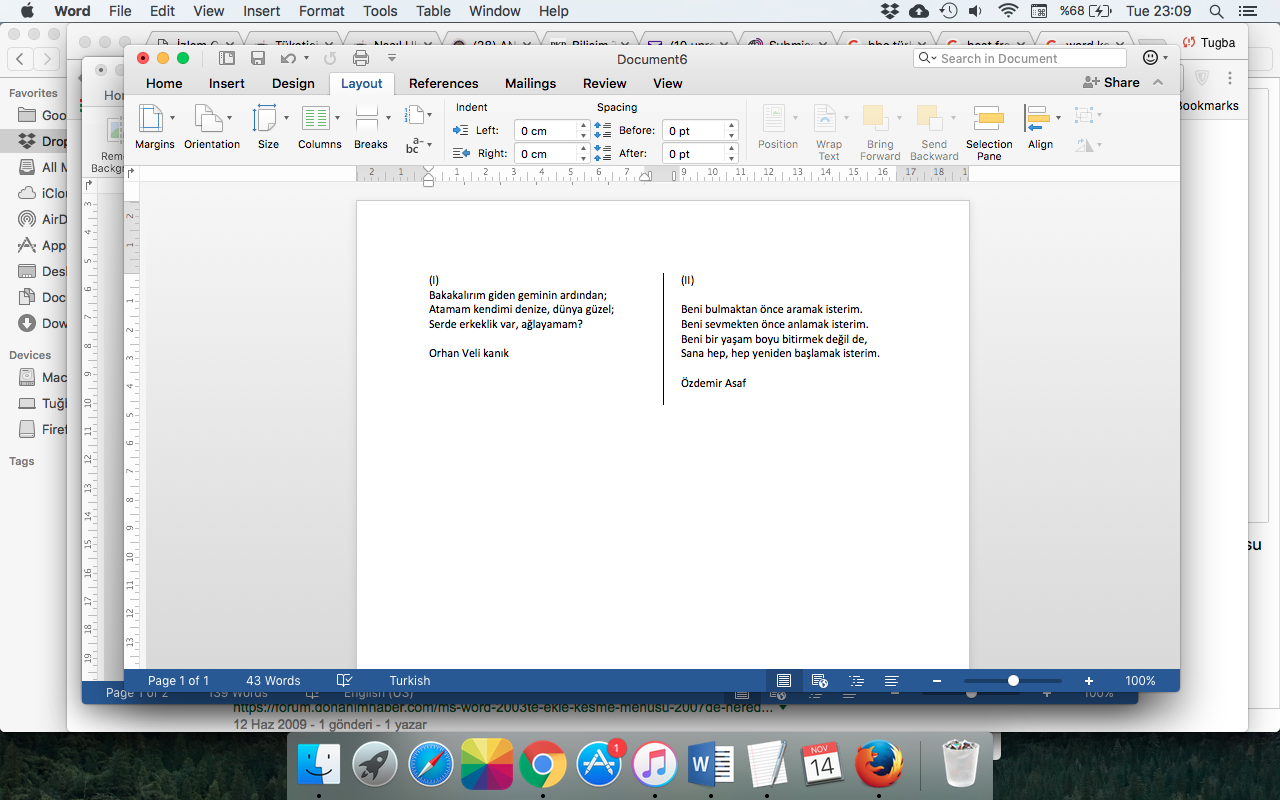 ŞİİRLER:	(I)Bakakalırım gidn geminin ardından;Atamam kedimi denize, dünya güzel;Serde erkeklik var, ağlayamamorhan Veli kanık(II)Beni bulmaktan önce aramak isterim.Beni sevmekten önce anlamak isterim.Beni bir yaşam boyu bitirmek değil de,Sana hep, hep yeniden başlamak isterim.Özdemir Asaf,